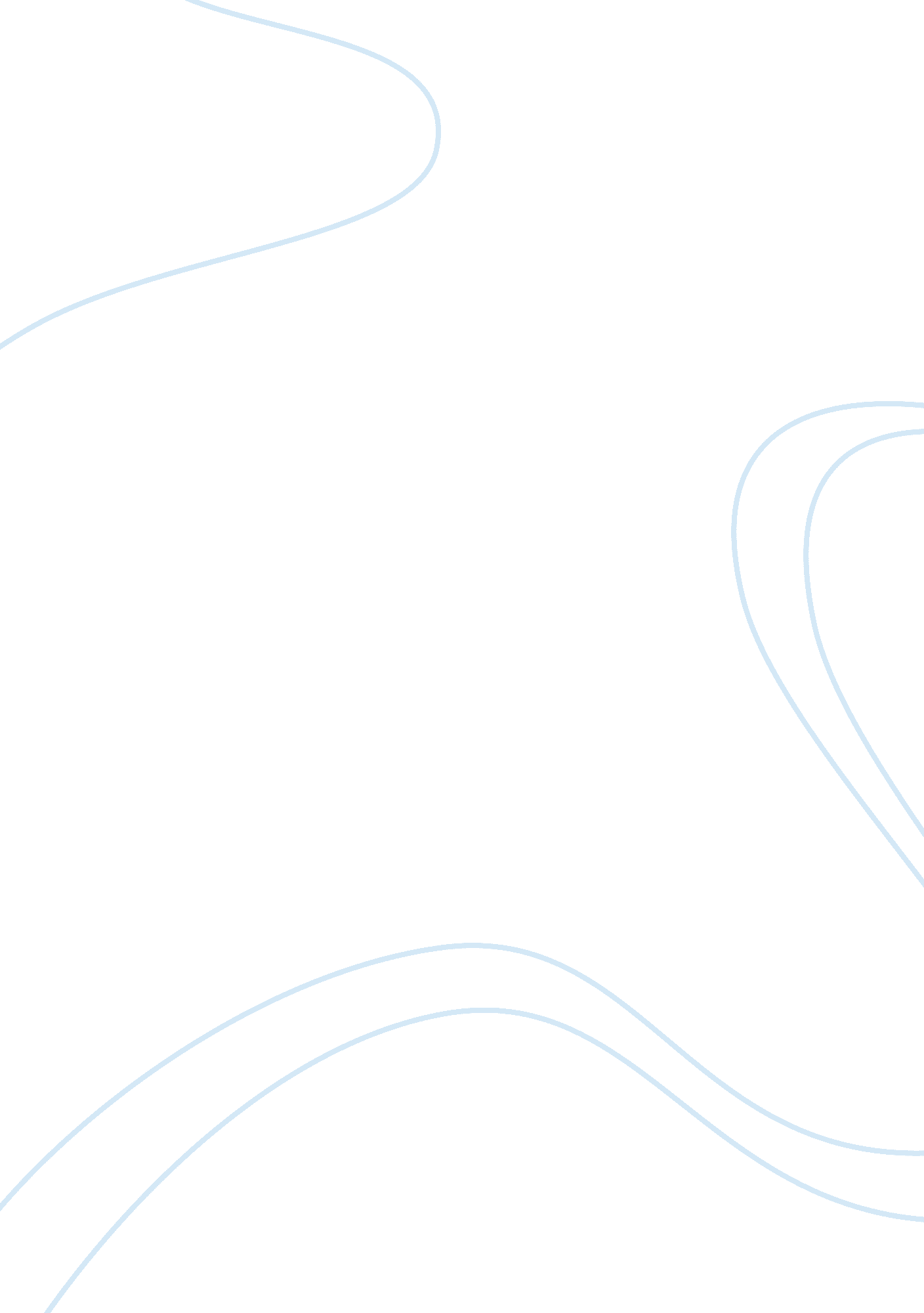 How the french revolution impacted western civilization assignmentHistory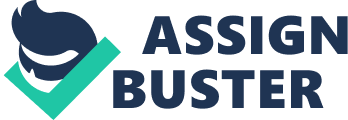 How The French Revolution Impacted Western Civilization civilian The reason the revolution occurred at that particular time was because of immediate economic factors which included widespread famine and malnutrition, which Increased the likelihood of disease and death, and intentional starvation In the most destitute segments of the population In the months Immediately before the Revolution. Another cause was the fact that Louis XV fought many wars, bringing France to the verge of bankruptcy, and Louis XVI supported the colonists during the American Revolution, exacerbating the precarious financial condition of the government. The Near Included the huge war debt, made worse by the monarchy’s military failures and Ineptitude, and the lack of social services for war veterans. The Inefficient and antiquated financial system was unable to manage the national debt, something Inch was both caused and exacerbated by the burden of a grossly inequitable system of taxation. Another cause was the continued conspicuous consumption of the noble class, especially the court of Louis XVI and Marie-Antoinette at Versailles, despite the financial burden on the populace. High unemployment and high bread prices caused more money to be spent on food and less in other areas of the economy. The Roman Catholic Church, the largest landowner in the country, levied a tax on crops known as the dime or tithe. While the dime lessened the severity of the monarchy’s tax increases, it worsened the plight of the poorest who faced a daily struggle with malnutrition. There was too little internal trade and too many customs barriers. There were also social and political factors, many of which involved resentments and aspirations given focus by the rise of Enlightenment ideals. These included resentment of royal absolutism; resentment by the ambitious professional and mercantile classes towards noble privileges and dominance in public life, as any of these classes were familiar with the lives of their peers in commercial cities in the Netherlands and Great Britain; resentment by peasants, wage-earners, and the bourgeoisie toward the traditional seigneur privileges possessed by nobles; resentment of clerical advantage (anti-clericalism) and aspirations for freedom of religion, resentment of aristocratic bishops by the poorer rural clergy, continued hatred for Catholic control, and Influence on Institutions of all kinds by the large Protestant minorities; aspirations for liberty and (especially as the Revolution regressed) republicanism; and anger toward the King for firing Jacques Necked and A. ARC. Turbot (among other financial advisors), who were popularly seen as representatives of the people. 